Physiotherapy Direct					                   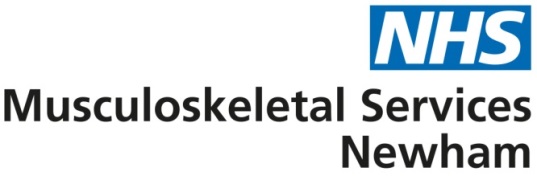 Self-Referral Form PLEASE COMPLETE THIS FORM FULLY TO ASSIST THE PHYSIOTHERAPIST IN PRIORITISING YOUR APPOINTMENTPLEASE MAKE SURE YOU READ THE PROCESS GUIDE ON THE BACK OF THIS FORM BEFORE SUBMITTING.Patient Guide to Physiotherapy referralsWhat should I do if my GP gives me a self-referral form?If your GP asks you to complete a self-referral form, you will need to complete all sections of the form.Ensure your form is completed in full. An incomplete referral form will be returned to you delaying your treatment.You will be required to submit your form to the MSK Newham SPA, you have 3 options of doing this;Hand deliver your form to reception and place form into physiotherapy referral box atEast Ham Care Centre, Shrewsbury Road, Forest Gate, London E7 8QP Post the form to MSK Newham, East Ham Care Centre, Shrewsbury Road, Forest Gate, London E7 8QP Email to: MSKservicesnewham@nhs.netOnce the booking service has received the form it will be reviewed by a clinician. This will take up to two working days from receipt. Please call MSK Newham on 020 3819 4999 to book an appointment, allowing time for referral to be reviewed.If you do not attend your appointment you will be automatically discharged as not requiring the service and will need to submit another referral form if you decide you still require physiotherapy servicesService provided byBarts Health NHS Trust  |  Homerton University Hospital NHS Foundation Trust  |  East London NHS Foundation TrustBMI Healthcare Limited  |  Essex Lodge I Health Ltd  |  Patient First Social Enterprise Ltd